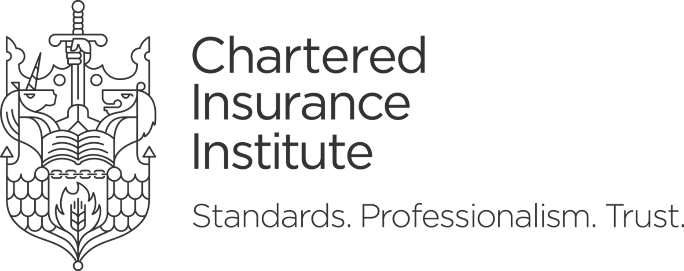 NOMINATION FOR HONORARY FELLOWSHIP The award of an Honorary Fellowship is made to a non-member of the CII and PFS in recognition of their outstanding contribution to the insurance and personal finance profession. CII and PFS members and staff are invited to nominate individuals for an Honorary Fellowship using this form. The CII’s Nomination & Remuneration Committee considers any nominations received on an annual basis and determines whether to recommend a candidate to the CII’s Board for this honour. An award will only be made to a deserving candidate who can demonstrate both an outstanding contribution to the insurance and personal finance profession and high professional standards and conduct.Please use the form below to nominate a candidate for the Award, providing sufficient information about the individual and why they should be considered to enable the Nominations & Remuneration Committee to assess and determine whether they justify the Award. Please include the name of another Member or staff member who endorses the nomination and can be contacted to provide supporting information and to validate the nomination; you must seek their consent to provide their name and contact details before the nomination form is submitted.Please note that individuals cannot nominate themselves.The completed form should be returned to the Company Secretary at CIICorporateGovernance@cii.co.uk.Signed………………………………………Date………………………………………..Please send completed forms to the Company Secretary by email: CIIcorporategovernance@cii.co.ukName of candidate:Details of role & employer (if applicable):Nomination statementBriefly describe why you are nominating them for an Honorary Fellowship, ie provide details of their work and its impact on the insurance and personal finance profession, explaining why you think it deserves this recognition  (in no more than 500 words) Anything else we should know?Please provide any further information to support the nomination, eg relevant qualifications, honours, professional memberships, appointments etc Nominee: Your nameRole/positionBriefly explain your relationship to the candidate, ie how you know them (in no more than 50 words) Your contact details (email address and telephone number so we can seek more information if required)Supporter: Second Member or staff member who supports nomination NameContact details (tel/email)By providing their details you confirm that they support the nomination and are content for you to provide their contact details